CÔNG TY CỔ PHẦN	CỘNG HÒA XÃ HỘI CHỦ NGHĨA VIỆT NAM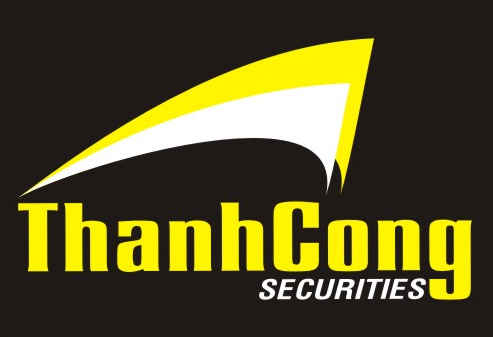 CHỨNG KHOÁN THÀNH CÔNG	Độc lập - Tự do - Hạnh phúc		---------------------------------------CÔNG BỐ THÔNG TIN TRÊN CỔNG THÔNG TIN ĐIỆN TỬ CỦA ỦY BAN CHỨNG KHOÁN NHÀ NƯỚC VÀ SỞ GIAO DỊCH CHỨNG KHOÁNKính gửi:   	- Ủy ban Chứng khoán Nhà nước- Sở Giao Dịch Chứng Khoán Thành Phố Hồ Chí Minh- Sở Giao Dịch Chứng Khoán Hà NộiCông ty	: Công ty Cổ phần Chứng Khoán Thành Công (TCSC)Trụ sở chính	: Lầu 5, số 194 Nguyễn Công Trứ, P.NTB, Q.1, TPHCMĐiện thoại	: (08) 38270527Fax	: (08) 38218010Người thực hiện công bố thông tin: TRỊNH TẤN LỰC  Địa chỉ thường trú: 229/30A Tân Hương, P.Tân Quý, Q.Tân Phú, TPHCMĐiện thoại	: 0938808075Fax	: (08) 38218010Loại thông tin công bố: 24h  72h Yêu cầu  Bất thường  Định kỳNội dung thông tin công bố:Cuộc họp Đại hội đồng cổ đông thường niên 2016 Công ty CP chứng khoán Thành Công tổ chức vào ngày 31/3/2016.Tài liệu họp được đăng tải trên Website của TCSC tại địa chỉ:http://www.tcsc.vn/TCSC/Quan hệ cổ đông/Họp đại hội cổ đông, gồm có:Thư mời họp;Giấy ủy quyền;Chương trình cuộc họp;Nội quy cuộc họp;Quy chế biểu quyết;Quy chế bầu cử;Báo cáo của HĐQT về kết quả hoạt động năm 2015 và Kế hoạch năm 2016;Báo cáo Ban kiểm soát năm 2015;Báo cáo tài chính đã kiểm toán năm 2015;Tờ trình thông qua đơn từ nhiệm và danh sách ứng viên Ban kiểm soátTờ trình về chi trả cổ tức năm 2015;Tờ trình về thù lao thành viên HĐQT và thành viên BKS năm 2015;Tờ trình thông qua báo cáo Ban kiểm soát 2015;Tờ trình thông qua báo cáo hoạt động 2015 và Báo cáo tài chính đã kiểm toán năm 2015;Tờ trình về mục tiêu kinh doanh năm 2016;Tờ trình về thuê công ty kiểm toán năm 2016;Tờ trình về thông qua Điều lệ chỉnh sửa;Tờ trình về đăng ký giao dịch trên UpCoM-HNX;Thư từ nhiệm và Lý lịch tự khai của ứng viên Ban kiểm soát;Tài liệu giới thiệu tóm tắt ba Công ty kiểm toán;Báo cáo chỉnh sửa Điều lệ;Dự thảo Nghị quyết Đại hội đồng cổ đông.Chúng tôi xin cam kết các thông tin công bố trên đây là đúng sự thật và hoàn toàn chịu trách nhiệm trước pháp luật về nội dung các thông tin đã công bố.		 Ngày 14 tháng 03 năm 2016		Người được ủy quyền công bố thông tin		(Ký, ghi rõ họ tên, đóng dấu)		TRỊNH TẤN LỰC